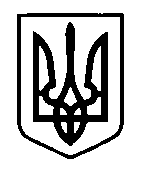 УКРАЇНАПрилуцька міська радаЧернігівська областьУправління освіти Про забезпечення дотримання норм Закону України « Про освіту» та скорочення  додаткових посад заступників директорів закладів загальної середньої освіти Керуючись підпунктом 13 пункту 3 Розділу ХІІ  «Прикінцеві та перехідні положення» Закону України «Про освіту», частини 4 статті 38 частини 1 статті 59 Закону України «Про повну загальну середню освіту» та наказом Міністерства освіти і науки від 06.12.2021 № 1205 «Про затвердження Типових штатних нормативів закладів загальної середньої освіти» (із змінами), зважаючи на втрату чинності наказу Міністерства освіти і науки України від 20.07.1995  № 217 «Про затвердження Інструкції про організацію та діяльність гімназії, Інструкції про організацію та діяльність ліцею», відповідно до розділу 5 Положення про управління освіти Прилуцької міської ради, затвердженого рішенням міської ради (72 сесія 7 скликання) від 15 вересня 2020 року № 15 НАКАЗУЮ:Припинити з 01.10.2022 фінансування витрат на утримання додаткових посад заступників директорів у гімназіях, які створені до набрання чинності законів України «Про освіту», «Про повну загальну середню освіту». Директору Прилуцької гімназії № 1 ім. Георгія Вороного Прилуцької міської ради Чернігівської області РОГАЛЬОВІЙ О.Г. та директору Прилуцької гімназії № 5 імені Віктора Андрійовича Затолокіна Прилуцької міської ради Чернігівської області БУРЛАКУ Н.О. вжити заходів згідно з чинним законодавством та провести скорочення штатних одиниць.Централізованій бухгалтерії управління освіти (СТУПАК В.В.) внести зміни в штатний розпис закладів загальної середньої освіти.Контроль за виконанням даного наказу залишаю за собою.Начальник управління освітиПрилуцької міської ради          			Олександр ПРАВОСУДПОКАЖЧИКрозсилки наказувід  25 липня  2022 року № 58«Про  забезпечення дотримання норм Закону України « Про освіту» та скорочення  додаткових посад заступників директорів закладів загальної середньої освіти»Примітка : 	графа 4 заповнюється особою, яка відправляє кореспонденцію.Перелік підготувала                                                                     Кореспонденцію відправила                                                 	  Наказ підготувала:  Наказ погоджено:Головний спеціаліст, юрисконсульт сектора з питань  кадрової та юридичної роботи управління освіти					Вікторія МИХАЙЛИЧЕНКОЗаступник головного бухгалтерацентралізованої бухгалтерії управління освіти міської ради  			Ніна БАНДУРА25 липня 2022 р.НАКАЗм. Прилуки         № 58№№з/пПідприємство, організація, установа, відділ, посадова особаПідписДата відправлення1234Електронною поштою1.Гімназія № 12.Гімназія № 53.Централізована бухгалтерія